Holstebro Politi Idrætsforening	Den 25. maj 2018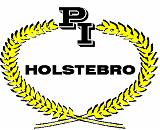 Privatlivspolitik for Holstebro Politi IdrætsforeningHolstebro Politi Idrætsforenings dataansvarVi behandler personoplysninger og har derfor vedtaget denne privatlivspolitik, der kort fortæller dig, hvordan vi behandler dine personoplysninger til sikring af en fair og gennemsigtig behandling.Gennemgående for vores databehandling er, at vi kun behandler personoplysninger til bestemte formål og ud fra berettigede (legitime) interesser.Vi behandler kun personoplysninger, der er relevante og nødvendige til opfyldelse af de angivne formål, og vi sletter dine oplysninger, når de ikke længere er nødvendige.Kontaktoplysninger på den dataansvarligeHolstebro Politi Idrætsforening er dataansvarlig, og vi sikrer, at dine personoplysninger behandles i overensstemmelse med lovgivningen.Kontaktoplysninger:Kontaktperson: Brian Alstrup Højgaard: Holstebro Politistation, Stationsvej 74, 7500 HolstebroTelefonnr.: 72582874Mail: BHO012@politi.dkBehandling af personoplysningerVi behandler følgende personoplysninger:Medlemsoplysninger: Almindelige personoplysninger:Registrerings- og kontaktoplysninger som navn, køn, adresse, indmeldelsesdato, telefonnummer, fødselsdato, e-mailadresse, arbejdssted på politikredsniveauPersonoplysninger, der er tillagt en højere grad af beskyttelse: PersonnummerHer indsamler vi oplysninger fraNormalt får vi oplysningerne fra dig. Ellers fra resultatlister fra arrangementer, hvor du har været tilmeldt som deltager fra Holstebro Politi Idrætsforening. Endelig får vi oplysninger fra specialforbund eller udvalg under DPIF, i idrætter, hvor du er udtaget til at repræsentere specialforbundet eller udvalget på nationalt niveau.Vores formål med behandling af dine personoplysningerVi behandler dine personoplysninger til bestemte formål, når vi har en lovlig grund. Lovlige grunde til behandling er særligt: Holstebro Politi Idrætsforenings berettigede (legitime) interesser i at behandle dine oplysninger (interesseafvejningsreglen).At det er nødvendigt for at opfylde en kontrakt med dig.Behandling efter lovkrav.Behandling med samtykke.Formål med behandling af medlemsoplysninger: Holstebro Politi Idrætsforenings medlemshåndtering, herunder kontingentopkrævning.Som led i Holstebro Politi Idrætsforenings idrætsaktiviteter og andre aktiviteter, herunder planlægning, gennemførelse og opfølgning.Opfyldelse af lovkrav, herunder folkeoplysningsloven.Levering af varer og ydelser du har bestilt.Administration af din relation til os.Vi behandler kun personoplysninger ud fra legitime interesserI det omfang vi behandler dine medlemsoplysninger på baggrund af interesseafvejningsreglen, vil denne behandling udelukkende være motiveret af berettigede (legitime) interesser som: Udøvelse af idrætsaktivitet, herunder udfærdigelse af holdkort, holdopstillinger, interne resultatlister m.v. Håndtering af dine medlemsrettigheder i henhold til vedtægterne m.v., herunder i forhold til generalforsamling Opfyldelse af medlemspligter, herunder opkrævning og betaling af kontingent m.v. Afholdelse af sociale arrangementer, sportslige aktiviteter samt andre aktiviteterBrug af situationsbilleder taget i regi af Holstebro Politi Idrætsforening, der afbilder en konkret aktivitet eller situation i idrætsforeningenAf praktiske og administrative hensyn opbevarer vi dine almindelige medlemsoplysninger også i en periode efter din udmeldelse af Holstebro Politi Idrætsforening.Af hensyn til kontaktmuligheder kan der for børn og unge under 18 år behandles oplysninger om forældreneBevaring af oplysninger med historisk værdi til statistik og lignendeSamtykkeOftest vil vores behandling af dine personoplysninger basere sig på et andet lovligt grundlag end samtykke. Vi indhenter derfor kun dit samtykke, når det i sjældne tilfælde er nødvendigt for at behandle dine personoplysninger til de formål, der er beskrevet ovenfor.Hvis vi indhenter dit samtykke, er det frivilligt, om du vil give samtykke, og du kan til enhver tid trække det tilbage ved at give os besked om det.Når vi indhenter personoplysninger om børn og unge, foretager vi en vurdering af, om barnet selv er i stand til at afgive de pågældende personoplysninger. Hvis ikke, indhenter vi samtykke fra en forælder. Vores udgangspunkt er 15 år.Videregivelse af dine personoplysningerI forbindelse med idrætsaktivitet kan der ske videregivelse af oplysninger om deltagelse og resultater til relevante arrangører.Leverandøren af vores idrætsblad vil få leveret og bringe navn og tjenestested på politikredsniveau, billeder, resultatlister og artikler til brug i vores idrætsblad og på vores hjemmeside. Der vil ikke blive uploaded billeder eller resultatlister til vores Facebookside. Arrangører af mesterskaber både inden for og uden for  EU/EØS såfremt du udtages til at repræsentere DPIF ved arrangementer inden/uden for EU/EØS. Vi vil videregive oplysninger om navn, alder, beskæftigelse samt de idrætsspecifikke oplysninger som er nødvendige for arrangementets sportslige gennemførsel. Vi videregiver ikke personoplysninger til firmaer til markedsføring uden dit samtykke.Opbevaring og sletning af dine personoplysningerVi vil opbevare dine personoplysninger mens du er medlem af Holstebro Politi Idrætsforening og vil af praktiske og administrative hensyn opbevare dine almindelige medlemsoplysninger i op til 1 år efter din udmeldelse af Holstebro Politi Idrætsforening.Dine rettighederDu har en række særlige rettigheder efter persondataforordningen, når vi behandler personoplysninger om dig:Retten til at blive oplyst om behandlingen af data.Retten til indsigt i egne personoplysninger.Retten til berigtigelse.Retten til sletning.Retten til begrænsning af behandling.Retten til dataportabilitet (udlevering af data i et almindeligt anvendt format).Retten til indsigelse.Du kan gøre brug af dine rettigheder, herunder gøre indsigelse mod vores behandling, ved at henvende dig til os. Vores kontaktoplysninger finder du øverst. Hvis du f.eks. henvender dig med en anmodning om at få rettet eller slettet dine personoplysninger, undersøger vi, om betingelserne er opfyldt, og gennemfører i så fald ændringer eller sletning så hurtigt som muligt.Du kan altid indgive en klage til en databeskyttelsestilsynsmyndighed, f.eks. Datatilsynet.Revidering af privatlivspolitikken Vi forbeholder os retten til at foretage ændringer i denne privatlivspolitik fra tid til anden. Ved ændringer vil datoen øverst i privatlivspolitikken blive ændret. Den til enhver tid gældende privatlivspolitik vil være tilgængelig på vores Dansk Politi Idrætsforenings hjemmeside. Ved væsentlige ændringer vil du modtage meddelelse herom.Privatlivspolitikken træder i kraft den 25. maj 2018På vegne af Holstebro Politi IdrætsforeningMette Therkelsen, Formand